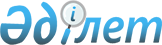 Об утверждении регламента государственной услуги "Выдача разрешений на проезд по территории иностранного государства перевозчикам Республики 
Казахстан в соответствии с международными договорами, ратифицированными 
Республикой Казахстан"
					
			Утративший силу
			
			
		
					Приказ Министра транспорта и коммуникаций Республики Казахстан от 26 ноября 2012 года № 817. Зарегистрирован в Министерстве юстиции Республики Казахстан 10 декабря 2012 года № 8138. Утратил силу приказом Министра транспорта и коммуникаций Республики Казахстан от 10 апреля 2014 года № 245      Сноска. Утратил силу приказом Министра транспорта и коммуникаций РК от 10.04.2014 № 245 (вводится в действие по истечении десяти календарных дней после дня его первого официального опубликования).      В соответствии с пунктом 4 статьи 9-1 Закона Республики Казахстан от 27 ноября 2000 года «Об административных процедурах» и постановлением Правительства Республики Казахстан от 5 сентября 2012 года № 1153 «Об утверждении стандартов государственных услуг Министерства транспорта и коммуникаций Республики Казахстан в сфере транспортного контроля и внесении изменений и дополнений в некоторые решения Правительства Республики Казахстан», ПРИКАЗЫВАЮ:



      1. Утвердить прилагаемый регламент государственной услуги «Выдача разрешений на проезд по территории иностранного государства перевозчикам Республики Казахстан в соответствии с международными договорами, ратифицированными Республикой Казахстан».



      2. Комитету транспортного контроля Министерства транспорта и коммуникаций Республики Казахстан (Абишев Б.Ш.) в установленном законодательством порядке обеспечить:



      1) государственную регистрацию настоящего приказа в Министерстве юстиции Республики Казахстан;



      2) после его государственной регистрации в Министерстве юстиции Республики Казахстан официальное опубликование в средствах массовой информации и размещение на официальном интернет-ресурсе Министерства транспорта и коммуникаций Республики Казахстан.



      3. Контроль за исполнением настоящего приказа возложить на вице-министра транспорта и коммуникаций Республики Казахстан Абсаттарова К.Б.



      4. Настоящий приказ вводится в действие по истечении десяти календарных дней после дня его первого официального опубликования.      Министр                                    А. Жумагалиев

Утвержден         

приказом Министра    

транспорта и коммуникаций  

Республики Казахстан   

от 26 ноября 2012 года № 817 

Регламент государственной услуги

«Выдача разрешений на проезд по территории иностранного

государства перевозчикам Республики Казахстан в соответствии

с международными договорами, ратифицированными Республикой Казахстан» 

1. Основные понятия

      1. Настоящий регламент государственной услуги «Выдача разрешений на проезд по территории иностранного государства перевозчикам Республики Казахстан в соответствии с международными договорами, ратифицированными Республикой Казахстан» (далее - Регламент) разработан в соответствии с подпунктом 15) статьи 19-7 Закона Республики Казахстан от 4 июля 2003 года «Об автомобильном транспорте», постановлением Правительства Республики Казахстан от 13 августа 2011 года № 923 «Об утверждении Правил применения разрешительной системы автомобильных перевозок в Республике Казахстан в международном сообщении» (далее – Правила), стандартом государственной услуги «Выдача разрешений на проезд по территории иностранного государства перевозчикам Республики Казахстан в соответствии с международными договорами, ратифицированными Республикой Казахстан» (далее – Стандарт), утвержденным постановлением Правительства Республики Казахстан от 5 сентября 2012 года № 1153 «Об утверждении стандартов государственных услуг Министерства транспорта и коммуникаций Республики Казахстан в сфере транспортного контроля и внесении изменений и дополнений в некоторые решения Правительства Республики Казахстан».



      2. В настоящем Регламенте используются следующие понятия:



      1) получатель государственной услуги – это индивидуальный предприниматель или юридическое лицо;



      2) структурно-функциональные единицы (далее – СФЕ) – ответственные лица уполномоченного органа, структурное подразделение государственного органа, информационные системы или подсистемы, которые участвуют в процессе оказания государственной услуги;



      3) иностранные разрешение на проезд по территории иностранного государства перевозчикам Республики Казахстан в соответствии с международными договорами, ратифицированными Республикой Казахстан – это разрешение на нерегулярные перевозки пассажиров и багажа и разрешение на перевозки грузов отечественным перевозчикам (далее - иностранные разрешения), и выдачи иностранных разрешений на регулярные перевозки пассажиров и багажа отечественным перевозчикам (далее – иностранное разрешение на регулярные перевозки).



      3. Государственная услуга «Выдача разрешений на проезд по территории иностранного государства перевозчикам Республики Казахстан в соответствии с международными договорами, ратифицированными Республикой Казахстан» (далее – государственная услуга) по выдаче:



      1) иностранных разрешений отечественным перевозчикам оказывается территориальными органами Комитета транспортного контроля Министерства транспорта и коммуникаций Республики Казахстан по адресам, указанным в приложении 2 к Стандарту (далее – уполномоченный орган);



      2) иностранное разрешение на регулярные перевозки оказывается Комитетом транспортного контроля Министерство транспорта и коммуникаций Республики Казахстан (далее – Комитет).



      4. Форма оказываемой государственной услуги: не автоматизированная.



      5. Государственная услуга оказывается на основании:



      1) подпункта 15) статьи 19-7 Закона Республики Казахстан от 4 июля 2003 года «Об автомобильном транспорте»;



      2) Правил;



      3) Стандарта.



      6. Государственная услуга является платной и предоставляется на основе пункта 8 Стандарта.



      7. Результатом оказываемой государственной услуги является выдача иностранных разрешений и иностранного разрешения на регулярные перевозки либо мотивированного ответа об отказе в предоставлении государственной услуги на бумажном носителе.



      8. Государственная услуга оказывается без участия других государственных органов и иных субъектов. 

2. Требования к порядку оказания государственной услуги

      9. Государственная услуга оказывается физическим и/или юридическим лицам, зарегистрированным в Республике Казахстан.



      10. Государственная услуга предоставляется ежедневно с понедельника по субботу включительно, за исключением выходных и праздничных дней, в соответствии с установленным графиком работы с 9.00 часов до 20.00 без перерыва.



      Прием осуществляется в порядке «электронной» очереди, без предварительной записи и ускоренного обслуживания. 



      11. Полная информация о порядке оказания государственной услуги располагается:

      на интернет-ресурсе Министерства транспорта и коммуникаций Республики Казахстан по адресу www.mtc.gov.kz (в подразделе «Государственные услуги» раздела «Комитет транспортного контроля»);

      на интернет-ресурсе ЦОН по адресу www.con.gov.kz;

      на стендах, расположенных в помещениях ЦОН;

      в call-центре 1414.



      12. Для получения государственной услуги получатель представляет документы согласно пункту 11 Стандарта. 



      13. Сроки предоставления государственной услуги установлены в пункте 7 Стандарта.



      14. В выдаче государственной услуги отказывается в случаях, предусмотренных пунктом 16 Стандарта.



      15. Этапы оказания государственной услуги: 



      1) при обращении в уполномоченный орган: 

      получатель подает заявление в произвольной форме в уполномоченный орган (его филиал);

      сотрудник канцелярии уполномоченного органа (его филиал) в течение одного рабочего дня со дня поступления документов в уполномоченный орган, проводит регистрацию полученных документов, и передает их на рассмотрение руководителю, либо его заместителю, при этом в правом нижнем углу заявления проставляется регистрационный штамп на государственном языке с указанием даты поступления и входящего номера;

      после рассмотрения руководитель уполномоченного органа, либо его заместитель в течение одного рабочего дня со дня поступления документов в уполномоченный орган, передает начальнику отдела контроля на транспортно-коммуникационном комплексе;

      начальник отдела контроля на транспортно-коммуникационном комплексе в течение одного рабочего дня со дня поступления документов в уполномоченный орган, рассматривает заявление на соответствие предъявляемым требованиям, и передает специалисту отдела контроля на транспортно-коммуникационного комплексе; 

      специалист отдела контроля на транспортно-коммуникационного комплексе осуществляет рассмотрение представленного заявление и подготавливает оформление иностранных разрешений либо мотивированный отказ в письменном виде;

      направляет на подписание руководителю уполномоченного органа;

      с момента уплаты получателем суммы сбора за проезд автотранспортных средств по территории Республики Казахстан получателю выдаются иностранные разрешения:



      2) при обращении в Комитет: 

      получатель подает заявление в произвольной форме в Комитет;

      сотрудник канцелярии Комитета в течение одного рабочего дня со дня поступления документов в уполномоченный орган, проводит регистрацию полученных документов, и передает их на рассмотрение руководителю, либо его заместителю, при этом в правом нижнем углу заявления проставляется регистрационный штамп на государственном языке с указанием даты поступления и входящего номера;

      после рассмотрения руководитель Комитета, либо его заместитель в течение одного рабочего дня со дня поступления документов в уполномоченный орган, передает начальнику управления контроля на автомобильном транспорте Комитета;

      начальник управления контроля на автомобильном транспорте Комитета в течение одного рабочего дня со дня поступления документов в уполномоченный орган, рассматривает заявление на соответствие предъявляемым требованиям, и отписывает главному эксперту управления контроля на автомобильном транспорте Комитета; 

      главный эксперт управления контроля на автомобильном транспорте Комитета осуществляет рассмотрение представленного заявление и подготавливает оформление иностранного разрешения на регулярные перевозки либо мотивированный отказ в письменном виде, затем направляет на подписание руководителю Комитета либо заместителю;

      с момента уплаты получателем государственной услуги суммы сбора за проезд автотранспортных средств по территории Республики Казахстан получателю выдаются иностранные разрешения на регулярные перевозки пассажиров и багажа отечественным перевозчикам;



      3) при обращении в ЦОН:

      по оказанию государственной услуги по выдаче иностранных разрешений:

      получатель подает заявление в произвольной форме в ЦОН;

      инспектор ЦОН проводит регистрацию заявления с проверкой на полноту представленных документов;

      инспектор накопительного отдела ЦОН передает документы в уполномоченный орган через курьера.

      Факт отправки пакета документов из ЦОН в уполномоченный орган фиксируется при помощи сканера штрихкода, позволяющего отслеживать движение документов в процессе оказания государственной услуги;

      сотрудник канцелярии уполномоченного органа (его филиала) в течение одного рабочего дня со дня поступления документов в уполномоченный орган, проводит регистрацию полученных документов, и передает на рассмотрение руководителю, либо его заместителю, при этом в правом нижнем углу заявления проставляется регистрационный штамп на государственном языке с указанием даты поступления и входящего номера;

      после рассмотрения руководитель уполномоченного органа, либо его заместитель в течение одного рабочего дня со дня поступления документов в уполномоченный орган, передает начальнику отдела контроля на транспортно-коммуникационном комплексе;

      начальник отдела контроля на транспортно-коммуникационном комплексе в течение одного рабочего дня со дня поступления документов в уполномоченный орган, рассматривает заявление на соответствие предъявляемым требованиям, и передает специалисту отдела контроля на транспортно-коммуникационного комплексе;

      специалист отдела контроля на транспортно-коммуникационного комплексе осуществляет рассмотрение представленного заявление и подготавливает оформление иностранных разрешений либо мотивированный отказ, затем направляет на подписание руководителю уполномоченного органа, и с момента уплаты получателем суммы сбора за проезд автотранспортных средств по территории Республики Казахстан получателю выдаются иностранные разрешения;

      сотрудник канцелярии уполномоченного органа (его филиала) направляет результат оказания государственной услуги через курьера в ЦОН.

      При приеме готового результат от уполномоченного органа, ЦОН фиксируется поступившие документы при помощи Сканера штрихкода;

      инспектор ЦОН выдает результат получателю. 

      На выдачу государственной услуги иностранного разрешения на регулярные перевозки:

      получатель подает заявление в произвольной форме в ЦОН;

      инспектор ЦОН проводит регистрацию заявления с проверкой на полноту представленных документов, инспектор накопительного отдела ЦОН передает документы в уполномоченный орган через курьера.

      Факт отправки пакета документов из ЦОН в в Комитет фиксируется при помощи сканера штрихкода, позволяющего отслеживать движение документов в процессе оказания государственной услуги;

      сотрудник канцелярии Комитета проводит регистрацию полученных документов, и передает на рассмотрение руководителю, либо его заместителю, при этом в правом нижнем углу заявления проставляется регистрационный штамп на государственном языке с указанием даты поступления и входящего номера;

      после рассмотрения руководитель Комитета, либо его заместитель передает начальнику управления Комитета;

      начальник управления контроля на автомобильном транспорте Комитета рассматривает заявление на соответствие предъявляемым требованиям, и отписывает главному эксперту управления контроля на автомобильном транспорте Комитета; 

      главный эксперт управления контроля на автомобильном транспорте Комитета осуществляет рассмотрение представленного заявление и подготавливает оформление иностранного разрешения на регулярные перевозки либо мотивированный отказ в письменном виде, затем направляет на подписание руководителю Комитета либо заместителю;

      с момента уплаты получателем государственной услуги суммы сбора за проезд автотранспортных средств по территории Республики Казахстан получателю выдаются иностранные разрешения на регулярные перевозки пассажиров и багажа отечественным перевозчикам;

      с момента уплаты получателем государственной услуги суммы сбора за проезд автотранспортных средств по территории Республики Казахстан получателю государственной услуги выдаются иностранные разрешения на регулярные перевозки;

      сотрудник канцелярии Комитета направляет результат оказания государственной услуги через курьера в ЦОН.

      При приеме готового результат государственной услуги от Комитета, ЦОН фиксируется поступившие документы при помощи Сканера штрихкода;

      инспектор ЦОН выдает результат получателю государственной услуги.



      16. Минимальное количество лиц, осуществляющих прием документов для оказания государственной услуги в ЦОН, составляет один человек. 

3. Описание действий (взаимодействия)

в процессе оказания государственной услуги

      17. В ЦОН прием документов осуществляется в операционном зале посредством «безбарьерного обслуживания», на которых указываются фамилия, имя, отчество и должность работника ЦОН. 

      При приеме документов в ЦОН получателю выдается расписка о приеме соответствующих документов с указанием:

      номера и даты приема запроса;

      вида запрашиваемой государственной услуги;

      количества и названий приложенных документов;

      даты (время) и места выдачи документов;

      фамилии, имени, отчества работника ЦОН, принявшего заявление на оформление документов;

      фамилии, имени, отчества получателя, фамилии, имени, отчества уполномоченного представителя, и их контактные телефоны.



      18. В процессе оказания государственной услуги задействованы следующие СФЕ:



      1) инспектор ЦОН;



      2) инспектор накопительного отдела ЦОН;



      3) сотрудник канцелярии уполномоченного органа (его филиала) или Комитета;



      4) руководитель органа уполномоченного органа или Комитета, либо его заместители;



      5) начальник отдела контроля на транспортно-коммуникационном комплексе уполномоченного органа или начальник управления контроля на автомобильном транспорте Комитета;



      6) специалист отдела контроля на транспортно-коммуникационном комплексе уполномоченного органа или главный эксперт управления контроля на автомобильном транспорте Комитета;



      7) курьер.



      19. Текстовое табличное описание последовательности и взаимодействие административных действий (процедур) каждой СФЕ с указанием срока выполнения каждого административного действия (процедуры) приведены в приложении 1 к настоящему Регламенту.



      20. Схема взаимодействия между логической последовательностью административных действий в процессе оказания государственной услуги и СФЕ приведена в приложении 2 к настоящему Регламенту.



      21. Заявление на предоставление государственной услуги предоставляется в уполномоченный орган и ЦОН в произвольной форме.

Приложение 1                 

к регламенту государственной услуги     

«Выдача разрешения на проезд по      

территории иностранного государства    

перевозчикам Республики Казахстан     

в соответствии с международными договорами,

ратифицированными Республикой Казахстан»   

Таблица 1. Описание действий СФЕ

(Иностранного разрешения на нерегулярные перевозки пассажиров и

багажа и на перевозку грузов отечественным перевозчикам) 

Таблица 1/1. Описание действий СФЕ

(Иностранного разрешения на регулярные перевозки

пассажиров и багажа отечественным перевозчикам) 

Таблица 2. Варианты использования. Основной процесс.

(Иностранного разрешения на нерегулярные перевозки пассажиров и

багажа и на перевозку грузов отечественным перевозчикам) 

Таблица 2/1. Варианты использования. Основной процесс.

(Иностранного разрешения на регулярные перевозки пассажиров и

багажа отечественным перевозчикам) 

Таблица 3. Варианты использования. Альтернативный процесс.

(Иностранного разрешения на нерегулярные перевозки пассажиров и

багажа и на перевозку грузов отечественным перевозчикам) 

Таблица 3/1. Варианты использования. Альтернативный процесс.

(Иностранного разрешения на регулярные перевозки пассажиров и

багажа отечественным перевозчикам)

Приложение 2                 

к регламенту государственной услуги     

«Выдача разрешения на проезд по      

территории иностранного государства    

перевозчикам Республики Казахстан     

в соответствии с международными договорами,

ратифицированными Республикой Казахстан»   

Диаграмма функционального взаимодействия

(Иностранного разрешения на нерегулярные перевозки пассажиров и

багажа и на перевозку грузов отечественным перевозчикам)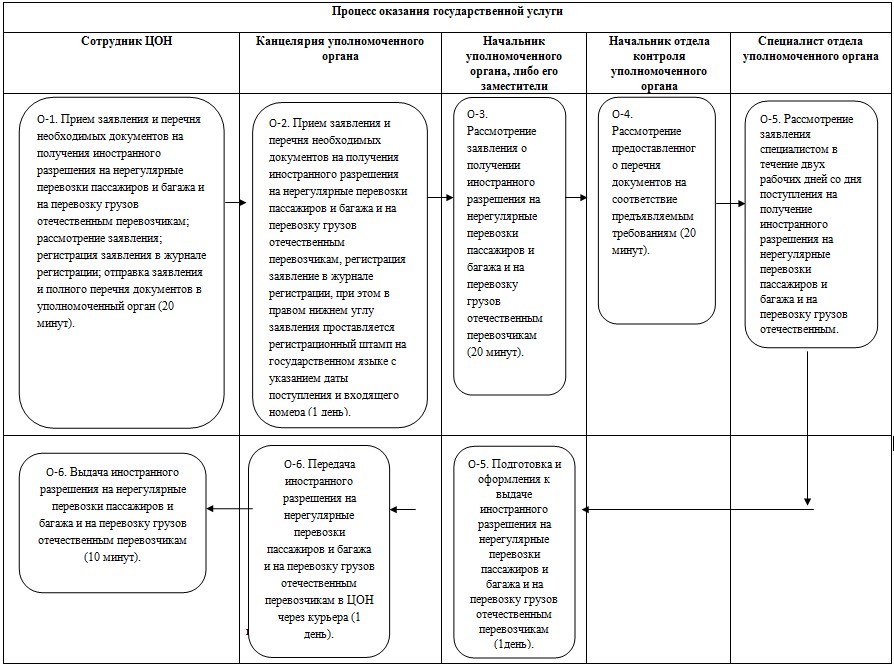  

Диаграмма функционального взаимодействия

(Иностранного разрешения на регулярные перевозки пассажиров и

багажа отечественным перевозчикам)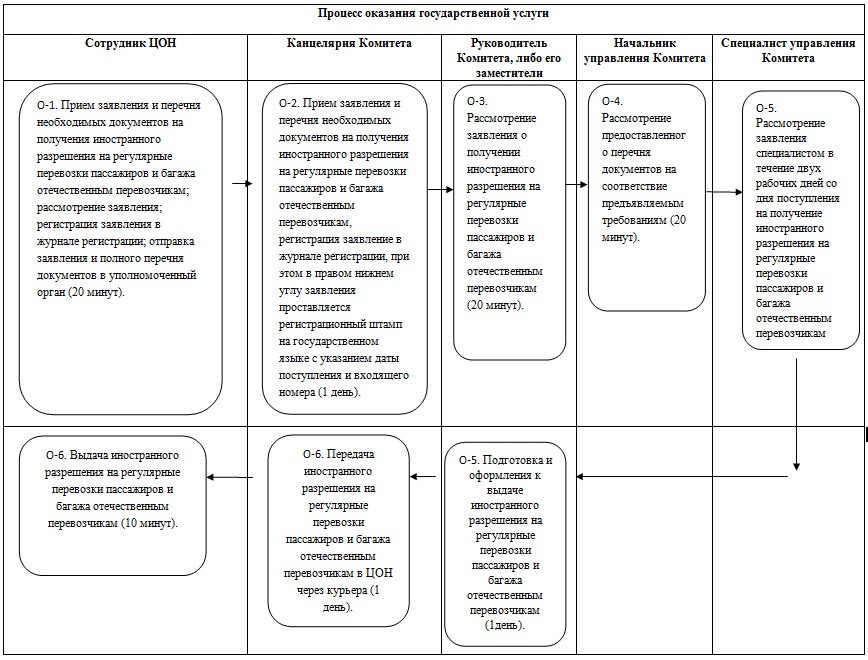 
					© 2012. РГП на ПХВ «Институт законодательства и правовой информации Республики Казахстан» Министерства юстиции Республики Казахстан
				Действия основного процесса Действия основного процесса Действия основного процесса Действия основного процесса Действия основного процесса Действия основного процесса 1№ действия 123452Наимено-

вание СФЕСотрудник ЦОНКанцелярия

уполномочен-

ного органаНачальник

уполномо-

ченного

органа,

либо его

замести-

телиНачальник

отдела

контроля

уполномочен-

ного органаСпециа-

лист

отдела

уполномо-

ченного

органа3Наименование

действия и

их описаниеПрием заявления

и перечня

необходимых

документов на

получения

иностранного

разрешения на

нерегулярные

перевозки

пассажиров и

багажа и на

перевозку грузов

отечественным

перевозчикам,

рассмотрение

заявления;

отправка

заявления и

полного перечня

документов в

уполномоченный

орган.Прием заявления

и перечня

необходимых

документов на

получения

иностранного

разрешения на

нерегулярные

перевозки

пассажиров и

багажа и на

перевозку грузов

отечественным

перевозчикам.Рассмотрение

заявления на

получения

иностранного

разрешения

на нерегу-

лярные

перевозки

пассажиров и

багажа и на

перевозку

грузов

отечест-

венным

перевозчикамРассмотрение

предоставлен-

ного перечня

документов на

соответствие

предъявляемым

требованиям.Рассмот-

рения

заявления,

специалист

течение

двух

рабочих

дней со дня

поступ-

ления на

получение

иностран-

ного

разрешения

на нерегу-

лярные

перевозки

пассажиров

и багажа и

на

перевозку

грузов

отечествен-

ным

перевоз-

чикам, и

направляет

результат

оказания

государст-

венной

услуги в

ЦОН.4Форма

завершенияВыдачаДокументы с

резолюцией,

содержащей

сроки

исполнения и

ответствен-

ного

исполнителя5Сроки

исполнения20 минут1 день1 день1 дня2 дней6Номер

следующего

действия123457Наименование

действия и

их описаниеВыдача

иностранного

разрешения на

нерегулярные

перевозки

пассажиров и

багажа и на

перевозку грузов

отечественным

перевозчикам.Передача

иностранного

разрешения на

нерегулярные

перевозки

пассажиров и

багажа и на

перевозку грузов

ЦОН через

курьераПодписание8Форма

завершенияИностранные

разрешения на

нерегулярные

перевозки

пассажиров и

багажа и на

перевозку грузов

отечественным

перевозчикамПодписанное

иностранное

разрешение

на нерегу-

лярные

перевозки

пассажиров и

багажа и на

перевозку

грузов

отечествен-

ным

перевозчикам9Сроки

исполнения10 минут1 день1 деньДействия основного процесса Действия основного процесса Действия основного процесса Действия основного процесса Действия основного процесса Действия основного процесса 1№ действия 123452Наименова-

ние СФЕСотрудник ЦОНКанцелярия

КомитетаРуководи-

тель

Комитета,

либо его

замести-

телиНачальник

управления

КомитетаСпециалист

управления

Комитета3Наименование

действия и

их описаниеПрием заявления

и перечня

необходимых

документов на

получения

иностранного

разрешения на

регулярные

перевозки

пассажиров и

багажа

отечественным

перевозчикам,

рассмотрение

заявления;

отправка

заявления и

полного перечня

документов в

уполномоченный

орган.Прием заявления

и перечня

необходимых

документов на

получения

иностранного

разрешения на

регулярные

перевозки

пассажиров и

багажа

отечественным

перевозчикам.Рассмотрение

заявления на

получения

иностранного

разрешения

на

регулярные

перевозки

пассажиров и

багажа

отечествен-

ным

перевозчикамРассмотрение

предоставлен-

ного перечня

документов на

соответствие

предъявляемым

требованиям.При

рассмотрении

заявления

специалист

течение двух

рабочих дней

со дня

поступления

на

получение

иностранного

разрешения

на

регулярные

перевозки

пассажиров и

багажа

отечествен-

ным

перевоз-

чикам, и

направляет

результат

оказания

государст-

венной

услуги в ЦОН4Форма

завершенияВыдачаДокументы с

резолюцией,

содержащей

сроки

исполнения и

ответствен-

ного

исполнителя5Сроки

исполнения20 минут1 день1 день1 дня2 дней6Номер

следующего

действия123457Наименование

действия и

их описаниеВыдача

иностранного

разрешения на

регулярные

перевозки

пассажиров и

багажа

отечественным

перевозчикам.Передача

иностранного

разрешения на

регулярные

перевозки

пассажиров и

багажа

отечественным

перевозчикам ЦОН

через курьераПодписание8Форма

завершенияИностранные

разрешения на

иностранные

разрешения на

регулярные

перевозки

пассажиров и

багажа

отечественным

перевозчикам.Подписанное

иностранное

разрешение

на

регулярные

перевозки

пассажиров и

багажа

отечествен-

ным

перевозчикам9Сроки

исполнения10 минут1 день1 деньОсновной процессОсновной процессОсновной процессОсновной процессОсновной процессСотрудник ЦОНКанцелярия

уполномоченного

органаНачальник

уполномоченного

органа, либо

его заместителиНачальник

отдела

контроля

уполномочен-

ного органаСпециалист

отдела

уполномочен-

ного органаПрием заявления и

перечня необходимых

документов на

получения

иностранного

разрешения на

нерегулярные

перевозки

пассажиров и багажа

и на перевозку

грузов

отечественным

перевозчикам

рассмотрение

заявления;

регистрация

заявления в журнале

регистрации;

отправка заявления

и полного перечня

документов в

уполномоченный

орган.Прием заявления и

перечня необходимых

документов на

иностранного

разрешения на

нерегулярные

перевозки

пассажиров и багажа

и на перевозку

грузов

отечественным

перевозчикам,

регистрация

заявление в журнале

регистрации, при

этом в правом

нижнем углу

заявления

проставляется

регистрационный

штамп на

государственном

языке с указанием

даты поступления и

входящего номераРассмотрение

иностранного

разрешения на

нерегулярные

перевозки

пассажиров и

багажа и на

перевозку грузов

отечественным

перевозчикам,

заявления о

получении

иностранного

разрешения на

нерегулярные

перевозки

пассажиров и

багажа и на

перевозку грузов

отечественным

перевозчикам.Рассмотрение

предоставлен-

ного перечня

документов на

соответствие

предъявляемым

требованиямРассмотрение

заявления

специалистом в

течение двух

рабочих дней со

дня поступления

на получение

иностранного

разрешения на

нерегулярные

перевозки

пассажиров и

багажа и на

перевозку грузов

отечественным

перевозчикам.ВыдачаПередача

иностранного

разрешения на

нерегулярные

перевозки

пассажиров и багажа

и на перевозку

грузов

отечественным

перевозчикам в ЦОН

через курьераПодписание

иностранного

разрешения на

нерегулярные

перевозки

пассажиров и

багажа и на

перевозку грузов

отечественным

перевозчикам.Основной процессОсновной процессОсновной процессОсновной процессОсновной процессСотрудник ЦОНКанцелярия

КомитетаРуководитель

Комитета, либо

его заместителиНачальник

управления

КомитетаСпециалист

управления

КомитетаПрием заявления и

перечня необходимых

документов на

получения

иностранного

разрешения на

регулярные

перевозки

пассажиров и багажа

отечественным

перевозчикам;

рассмотрение

заявления;

регистрация

заявления в журнале

регистрации;

отправка заявления

и полного перечня

документов в

уполномоченный

орган.Прием заявления и

перечня необходимых

документов на

иностранного

разрешения на

регулярные

перевозки

пассажиров и багажа

отечественным

перевозчикам,

регистрация

заявление в журнале

регистрации, при

этом в правом

нижнем углу

заявления

проставляется

регистрационный

штамп на

государственном

языке с указанием

даты поступления и

входящего номераРассмотрение

заявления о

получении

иностранного

разрешения на

регулярные

перевозки

пассажиров и

багажа

отечественным

перевозчикамРассмотрение

предоставлен-

ного перечня

документов на

соответствие

предъявляемым

требованиямРассмотрение

заявления

специалистом в

течение двух

рабочих дней со

дня поступления

на получение

иностранного

разрешения на

регулярные

перевозки

пассажиров и

багажа

отечественным

перевозчикам.Выдача иностранного

разрешения на

регулярные

перевозкипассажиров и багажа

отечественным

перевозчикамПередача

иностранного

разрешения на

регулярные

перевозки

пассажиров и багажа

отечественным

перевозчикам в ЦОН

через курьераПодписание

иностранного

разрешения на

регулярные

перевозки

пассажиров и

багажа

отечественным

перевозчикамАльтернативный процесс или расширенияАльтернативный процесс или расширенияАльтернативный процесс или расширенияАльтернативный процесс или расширенияАльтернативный процесс или расширенияСотрудник ЦОНКанцелярия

уполномоченного

органаНачальник

уполномо-

ченного

органа,

либо его

заместителиНачальник

отдела

контроля

уполномо-

ченного

органаСпециалист

отдела

уполномочен-

ного органа1. Прием заявления и

перечня необходимых

документов на

получения иностранного

разрешения на

нерегулярные перевозки

пассажиров и багажа и

на перевозку грузов

отечественным

перевозчикам

рассмотрение

заявления; регистрация

заявления в журнале

регистрации; отправка

заявления и полного

перечня документов в

уполномоченный орган;2. Прием заявления и

перечня необходимых

документов на

иностранного

разрешения на

нерегулярные перевозки

пассажиров и багажа и

на перевозку грузов

отечественным

перевозчикам,

регистрация заявление

в журнале регистрации,

при этом в правом

нижнем углу заявления

проставляется

регистрационный штамп

на государственном

языке с указанием даты

поступления и

входящего номера3.

Рассмотрение

заявления о

получении

иностранного

разрешения на

нерегулярные

перевозки

пассажиров и

багажа и на

перевозку

грузов

отечественным

перевозчикам4.

Рассмотрение

предостав-

ленного

перечня

документов

на

соответствие

предъявля-

емым

требованиям5. Рассмотрение

заявления

специалистом в

течение двух

рабочих дней со

дня поступления

на получение

иностранного

разрешения на

нерегулярные

перевозки

пассажиров и

багажа и на

перевозку

грузов

отечественным

перевозчикам1-1. В случае

предоставления

неполного перечня

документов возврат

документов с

мотивированным ответом

об отказе в

предоставлении

государственной

услуги.

7-1. Передача

заявителю письменного

заключения об отказе

на получения

иностранного

разрешения на

нерегулярные перевозки

пассажиров и багажа и

на перевозку грузов

отечественным

перевозчикам.7. Направление в ЦОН

письменного заключения

об отказе в получении

иностранного

разрешения на

нерегулярные перевозки

пассажиров и багажа и

на перевозку грузов

отечественным

перевозчикам.6. Подписание

письменного

заключения об

отказе

в получении

иностранного

разрешения на

нерегулярные

перевозки

пассажиров и

багажа и на

перевозку

грузов

отечественным

перевозчикам.Альтернативный процесс или расширенияАльтернативный процесс или расширенияАльтернативный процесс или расширенияАльтернативный процесс или расширенияАльтернативный процесс или расширенияСотрудник ЦОНКанцелярия КомитетаРуководи-

тель

Комитета,

либо его

заместителиНачальник

управления

КомитетаСпециалист

управления

Комитета5. Прием заявления и

перечня необходимых

документов на

получения иностранного

разрешения на

регулярные перевозки

пассажиров и багажа

отечественным

перевозчикам;

рассмотрение

заявления; регистрация

заявления в журнале

регистрации; отправка

заявления и полного

перечня документов в

уполномоченный орган.6. Прием заявления и

перечня необходимых

документов на

иностранного

разрешения на

регулярные перевозки

пассажиров и багажа

отечественным

перевозчикам,

регистрация заявление

в журнале регистрации,

при этом в правом

нижнем углу заявления

проставляется

регистрационный штамп

на государственном

языке с указанием даты

поступления и

входящего номера.7.

Рассмотрение

заявления о

получении

иностранного

разрешения на

регулярные

перевозки

пассажиров и

багажа

отечественным

перевозчикам.8.

Рассмотрение

предоставлен-

ного перечня

документов на

соответствие

предъявляемым

требованиям5. Рассмотрение

заявления

специалистом в

течение двух

рабочих дней со

дня поступления

на получение

иностранного

разрешения на

регулярные

перевозки

пассажиров и

багажа

отечественным

перевозчикам.1-2. В случае

предоставления

неполного перечня

документов возврат

документов с

мотивированным ответом

об отказе в

предоставлении

государственной

услуги.

7-1. Передача

заявителю письменного

заключения об отказе

на получения

иностранного

разрешения на

регулярные перевозки

пассажиров и багажа

отечественным

перевозчикам.7. Направление в ЦОН

письменного заключения

об отказе в получении

иностранного

разрешения на

регулярные перевозки

пассажиров и багажа

отечественным

перевозчикам.6. Подписание

письменного

заключения об

отказе в

получении

иностранного

разрешения на

регулярные

перевозки

пассажиров и

багажа

отечественным

перевозчикам.